Communication and Language(Listening, Attention, Understanding and Speaking) Communication and Language(Listening, Attention, Understanding and Speaking) Literacy (Writing)It is crucial for children to develop a life-long love of reading. Reading consists of two dimensions: language comprehension and word reading. Language comprehension (necessary for both reading and writing) starts from birth. It only develops when adults talk with children about the world around them and the books (stories and non-fiction) they read with them, and enjoy rhymes, poems and songs together. Skilled word reading, taught later, involves both the speedy working out of the pronunciation of unfamiliar printed words (decoding) and the speedy recognition of familiar printed words. Writing involves transcription (spelling and handwriting) and composition (articulating ideas and structuring them in speech, before writing)Communication and LanguageAge 3-4Understand ‘why’ questions, like: “Why do you think the caterpillar got so fat?” Sing a large repertoire of songs. Use longer sentences of four to six words. Can start a conversation with an adult or a friend and continue it for many turns.Enjoy listening to longer stories and can remember much of what happens. Be able to express a point of view and to debate when they disagree with an adult or a friend, using words as well as actions.Know many rhymes, be able to talk about familiar books, and be able to tell a long story. Use a wider range of vocabulary.  Understand a question or instruction that has two parts, such as “Get your coat and wait at the door”. Use talk to organise themselves and their play: “Let’s go on a bus... you sit there... I’ll be the driver.” To talk about familiar booksAge 4-5Understand how to listen carefully and why listening is so important.Learn new vocabulary.Engage in story times.Ask questions to find out more and to check they understand what has been said to them.Describe events in some detail.Use talk to help work out problems and organise thinking and activities Listen to and talk about stories to build familiarity and understanding.Articulate their ideas and thoughts in well-formed sentences.Use new vocabulary through the day.Understand how to listen carefully and why listening is so important.Learn new vocabulary.Engage in story times.Ask questions to find out more and to check they understand what has been said to them.Describe events in some detail.Use talk to help work out problems and organise thinking and activities Explain how things work and why they might happen. Develop social phrases.Listen to and talk about stories to build familiarity and understanding.Articulate their ideas and thoughts in well-formed sentences.Articulate their ideas and thoughts in well-formed sentences.ELG: Listening, Attention and Understanding Children at the expected level of development will: Listen attentively and respond to what they hear with relevant questions, comments and actions when being read to and during whole class discussions and small group interactions; Make comments about what they have heard and ask questions to clarify their understanding; Hold conversation when engaged in back-and-forth exchanges with their teacher and peers.ELG: SpeakingChildren at the expected level of development will:Participate in small group, class and one-to-one discussions, offering their own ideas, using recently introduced vocabulary;Offer explanations for why things might happen, making use of recently introduced vocabulary from stories, non-fiction, rhymes and poems when appropriateExpress their ideas and feelings about their experiences using full sentences, including use of past, present and future tenses and making use of conjunctions, with modelling and support from their teacher.LiteracyAge 3-4Use new vocabulary through the day.Understand how to listen carefully and why listening is so important.Learn new vocabulary.Engage in story times.Ask questions to find out more and to check they understand what has been said to them.Describe events in some detail.Use talk to help work out problems and organise thinking and activities Explain how things work and why they might happen. Develop social phrases.Listen to and talk about stories to build familiarity and understanding.Articulate their ideas and thoughts in well-formed sentences.Use some of their print and letter knowledge in their early writing. For example: writing a pretend shopping list that starts at the top of the page; write ‘m’ for mummy. Understand the five key concepts about print: - print has meaning - the names of the different parts of a book - print can have different purposes - page sequencing - we read English text from left to right and  from top to bottom Engage in extended conversations about stories, learning new vocabulary. Write some letters accurately Write some or all of their name. Age 4-5Form lower-case and capital letters correctly.Spell words by identifying the sounds and then writing the sound with letter/s.Write short sentences with words with known sound-letter correspondences using a capital letter and full stop.ELG: Writing Children at the expected level of development will: Write recognisable letters, most of which are correctly formed; Spell words by identifying sounds in them and representing the sounds with a letter or lettersWrite simple phrases and sentences that can be read by others.Physical DevelopmentAge 3-4: Fine MotorUse a comfortable grip with good control when holding pens and pencils. Show a preference for a dominant hand. Age 4-5: Fine MotorDevelop the foundations of a handwriting style which is fast, accurate and efficient.ELG: Fine Motor Skills Children at the expected level of development will: Hold a pencil effectively in preparation for fluent writing – using the tripod grip in almost all cases;Use a range of small tools, including scissors, paint brushes and cutlery; Begin to show accuracy and care when drawing.Transcription (Spelling and Handwriting)Transcription (Spelling and Handwriting)Transcription (Spelling and Handwriting)Transcription (Spelling and Handwriting)Transcription (Spelling and Handwriting)Grammar and PunctuationComposition                (Plan, Draft and Edit)Composition                (Plan, Draft and Edit)words containing each of the 40+ phonemes common exception wordsthe days of the weekname the letters of the alphabet in orderuse letter names to distinguish between alternative spellings of the same sounduse the spelling rule for adding –s or –es as the plural marker for nouns and the third person singular marker for verbsuse the prefix un–use –ing, –ed, –er and –est where no change is needed in the spelling of root wordssit correctly at a table, holding a pencil comfortably and correctlybegin to form lower-case letters in the correct direction, starting and finishing in the right placeform capital lettersform digits 0-9understand which letters belong to which handwriting ‘families’ (ie letters that are formed in similar ways) and to practise thesesit correctly at a table, holding a pencil comfortably and correctlybegin to form lower-case letters in the correct direction, starting and finishing in the right placeform capital lettersform digits 0-9understand which letters belong to which handwriting ‘families’ (ie letters that are formed in similar ways) and to practise theseleave spaces between wordsjoin words and join clauses using ‘and’ punctuate sentences using a capital letter and a full stop, question mark or exclamation markuse a capital letter for names of people, places, the days of the week, and the personal pronoun ‘I’Key Terminologyletter, capital letter word, singular, plural, sentence, punctuation, full stop, question mark, exclamation marksay out loud what they are going to write aboutcompose a sentence orally before writing itsequence sentences to form short narrativesre-read what they have written to check that it makes sensediscuss what they have written with the teacher or other pupilsread their writing aloud, clearly enough to be heard by their peers and the teachersay out loud what they are going to write aboutcompose a sentence orally before writing itsequence sentences to form short narrativesre-read what they have written to check that it makes sensediscuss what they have written with the teacher or other pupilsread their writing aloud, clearly enough to be heard by their peers and the teacherspell by segmenting spoken words into phonemes and representing these by graphemes, spelling many correctlylearning new ways of spelling phonemes for which 1 or more spellings are already known, and learn some words with each spelling, including a few common homophoneslearning to spell common exception wordslearning to spell more words with contracted formslearning the possessive apostrophedistinguishing between homophones and near-homophonesadd suffixes to spell longer words including –ment, –ness, –ful, –less, –lywrite from memory simple sentences dictated by the teacher form lower-case letters of the correct size relative to one anotherstart using some of the diagonal and horizontal strokes needed to join letters and understand which letters, when adjacent to one another, are best left unjoinedwrite capital letters and digits of the correct size, orientation and relationship to one another and to lower-case lettersuse spacing between words that reflects the size of the lettersform lower-case letters of the correct size relative to one anotherstart using some of the diagonal and horizontal strokes needed to join letters and understand which letters, when adjacent to one another, are best left unjoinedwrite capital letters and digits of the correct size, orientation and relationship to one another and to lower-case lettersuse spacing between words that reflects the size of the lettersuse commas for lists and apostrophes for contracted forms and the possessive (singular)use statement, command, exclamatory and questionuse expanded noun phrases to describe and specify use the present and past tenses correctly including the progressive formuse subordination (using when, if, that, or because) and co-ordination (using or, and, or but)use some features of written Standard EnglishKey Terminologynoun, noun phrase, statement, question, exclamation, command, compound, suffix adjective, adverb, verb tense (past, present) apostrophe, commawrite narratives about personal experiences and those of others (real and fictional)write about real eventswrite poetrywrite for different purposesplan or say out loud what they are going to write aboutwrite down ideas and/or key words, including new vocabularyencapsulate what they want to say, sentence by sentenceevaluate their writing with the teacher and other pupilsreread to check that their writing makes sense and that verbs to indicate time are used correctly and consistently, including verbs in the continuous formproofread to check for errors in spelling, grammar and punctuation (for example, ends of sentences punctuated correctly)read aloud what they have written with appropriate intonation to make the meaning clearwrite narratives about personal experiences and those of others (real and fictional)write about real eventswrite poetrywrite for different purposesplan or say out loud what they are going to write aboutwrite down ideas and/or key words, including new vocabularyencapsulate what they want to say, sentence by sentenceevaluate their writing with the teacher and other pupilsreread to check that their writing makes sense and that verbs to indicate time are used correctly and consistently, including verbs in the continuous formproofread to check for errors in spelling, grammar and punctuation (for example, ends of sentences punctuated correctly)read aloud what they have written with appropriate intonation to make the meaning clearTranscription (Spelling and Handwriting)Transcription (Spelling and Handwriting)Transcription (Spelling and Handwriting)Transcription (Spelling and Handwriting)Grammar and PunctuationGrammar and PunctuationGrammar and PunctuationComposition              (Plan, Draft and Edit)Formation of nouns using a range of prefixes [for example super–, anti–, auto–Use of the forms a or an according to whether the next word begins with a consonant or a vowel [for example, a rock, an open box]Word families based on common words, showing how words are related in form and meaning [for example, solve, solution, solver, dissolve, insoluble]Formation of nouns using a range of prefixes [for example super–, anti–, auto–Use of the forms a or an according to whether the next word begins with a consonant or a vowel [for example, a rock, an open box]Word families based on common words, showing how words are related in form and meaning [for example, solve, solution, solver, dissolve, insoluble]use the diagonal and horizontal strokes that are needed to join letters and understand which letters, when adjacent to one another, are best left unjoinedincrease the legibility, consistency and quality of their handwriting, [for example, by ensuring that the down strokes of letters are parallel and equidistant, and that lines of writing are spaced sufficiently so that the ascenders and descenders of letters do not touch]extend the range of sentences with more than one clause by using a wider range of conjunctions, including: when, if, because, althoughuse the present perfect form of verbs in contrast to the past tenseuse conjunctions, adverbs and prepositions to express time and causeuse fronted adverbialsKey Terminologypreposition, conjunction word family, prefix clause, subordinate clause direct speech consonant, consonant letter vowel, vowel letter inverted commas (or ‘speech marks’)extend the range of sentences with more than one clause by using a wider range of conjunctions, including: when, if, because, althoughuse the present perfect form of verbs in contrast to the past tenseuse conjunctions, adverbs and prepositions to express time and causeuse fronted adverbialsKey Terminologypreposition, conjunction word family, prefix clause, subordinate clause direct speech consonant, consonant letter vowel, vowel letter inverted commas (or ‘speech marks’)extend the range of sentences with more than one clause by using a wider range of conjunctions, including: when, if, because, althoughuse the present perfect form of verbs in contrast to the past tenseuse conjunctions, adverbs and prepositions to express time and causeuse fronted adverbialsKey Terminologypreposition, conjunction word family, prefix clause, subordinate clause direct speech consonant, consonant letter vowel, vowel letter inverted commas (or ‘speech marks’)discuss writing similar to that which they are planning to write in order to understand and learn from its structure, vocabulary and grammardiscuss and record ideascompose and rehearse sentences orally (including dialogue), progressively build a varied and rich vocabulary and an increasing range of sentence structures organise paragraphs around a themein narratives, create settings, characters and plotin non-narrative material, use simple organisational devices [for example, headings and sub-headings]assess the effectiveness of their own and others’ writing and suggest improvementspropose changes to grammar and vocabulary to improve consistency, including the accurate use of pronouns in sentencesproofread for spelling and punctuation errorsread their own writing aloud to a group or the whole class, use appropriate intonation and control the tone and volume so that the meaning is clearplace the possessive apostrophe accurately in words with regular plurals [for example, girls’, boys’] and in words with irregular plurals [for example, children’s]place the possessive apostrophe accurately in words with regular plurals [for example, girls’, boys’] and in words with irregular plurals [for example, children’s]use the diagonal and horizontal strokes that are needed to join letters and understand which letters, when adjacent to one another, are best left unjoinedincrease the legibility, consistency and quality of their handwriting, [for example, by ensuring that the down strokes of letters are parallel and equidistant, and that lines of writing are spaced sufficiently so that the ascenders and descenders of letters do not touch]choose nouns or pronouns appropriately for clarity and cohesion and to avoid repetitionusing commas after fronted adverbialsindicate possession by using the possessive apostrophe with plural nounsuse and punctuate direct speechKey TerminologyDeterminer, pronoun, possessive pronoun, adverbialchoose nouns or pronouns appropriately for clarity and cohesion and to avoid repetitionusing commas after fronted adverbialsindicate possession by using the possessive apostrophe with plural nounsuse and punctuate direct speechKey TerminologyDeterminer, pronoun, possessive pronoun, adverbialchoose nouns or pronouns appropriately for clarity and cohesion and to avoid repetitionusing commas after fronted adverbialsindicate possession by using the possessive apostrophe with plural nounsuse and punctuate direct speechKey TerminologyDeterminer, pronoun, possessive pronoun, adverbialdiscuss writing similar to that which they are planning to write in order to understand and learn from its structure, vocabulary and grammardiscuss and record ideascompose and rehearse sentences orally (including dialogue), progressively build a varied and rich vocabulary and an increasing range of sentence structures organise paragraphs around a themein narratives, create settings, characters and plotin non-narrative material, use simple organisational devices [for example, headings and sub-headings]assess the effectiveness of their own and others’ writing and suggest improvementspropose changes to grammar and vocabulary to improve consistency, including the accurate use of pronouns in sentencesproofread for spelling and punctuation errorsread their own writing aloud to a group or the whole class, use appropriate intonation and control the tone and volume so that the meaning is clearTranscription (Spelling and Handwriting)Transcription (Spelling and Handwriting)Transcription (Spelling and Handwriting)Grammar and PunctuationComposition              (Plan, Draft and Edit)use further prefixes and suffixes and understand the guidance for adding themspell some words with ‘silent’ letters [for example, knight, psalm, solemn]continue to distinguish between homophones and other words which are often confuseduse knowledge of morphology and etymology in spelling and understand that the spelling of some words needs to be learnt specificallyuse dictionaries to check the spelling and meaning of wordsuse the first 3 or 4 letters of a word to check spelling, meaning or both of these in a dictionaryuse a thesauruswrite legibly, fluently and with increasing speedchoose which shape of a letter to use when given choices and deciding whether or not to join specific letterschoose the writing implement that is best suited for a taskuse the perfect form of verbs to mark relationships of time and causeuse expanded noun phrases to convey complicated information conciselyuse modal verbs or adverbs to indicate degrees of possibilityuse relative clauses beginning with who, which, where, when, whose, that or with an implied (ie omitted) relative pronounuse commas to clarify meaning or avoid ambiguity in writinguse brackets, dashes or commas to indicate parenthesisKey Terminologymodal verb, relative pronoun, relative clause, parenthesis, bracket, dash, cohesion, ambiguityidentify the audience for and purpose of the writing, select the appropriate form and use other similar writing as models for their ownnote and develop initial ideas, draw on reading and research where necessaryin writing narratives, consider how authors have developed characters and settings in what pupils have read, listened to or seen performedselect appropriate grammar and vocabulary, understand how such choices can change and enhance meaningin narratives, describe settings, characters and atmosphere and integrate dialogue to convey character and advance the actionprecise longer passagesuse a wide range of devices to build cohesion within and across paragraphsuse further organisational and presentational devices to structure text and to guide the reader [for example, headings, bullet points, underlining]assess the effectiveness of their own and others’ writingpropose changes to vocabulary, grammar and punctuation to enhance effects and clarify meaningensure the consistent and correct use of tense throughout a piece of writingensure subject and verb agreement when using singular and plural, distinguishing between the language of speech and writing and choosing the appropriate registerproofread for spelling and punctuation errorsperform their own compositions, using appropriate intonation, volume, and movement so that meaning is clearuse further prefixes and suffixes and understand the guidance for adding themspell some words with ‘silent’ letters [for example, knight, psalm, solemn]continue to distinguish between homophones and other words which are often confuseduse knowledge of morphology and etymology in spelling and understand that the spelling of some words needs to be learnt specificallyuse dictionaries to check the spelling and meaning of wordsuse the first 3 or 4 letters of a word to check spelling, meaning or both of these in a dictionaryuse a thesauruswrite legibly, fluently and with increasing speedchoose which shape of a letter to use when given choices and deciding whether or not to join specific letterschoose the writing implement that is best suited for a taskrecognise vocabulary and structures that are appropriate for formal speech and writing, including subjunctive formsuse passive verbs to affect the presentation of information in a sentenceuse semicolons, colons or dashes to mark boundaries between independent clausesuse a colon to introduce a listuse hyphens to avoid ambiguitypunctuate bullet points consistentlyKey Terminologysubject, object, active, passive, synonym, antonym, ellipsis, hyphen, colon, semi-colon, bullet pointsidentify the audience for and purpose of the writing, select the appropriate form and use other similar writing as models for their ownnote and develop initial ideas, draw on reading and research where necessaryin writing narratives, consider how authors have developed characters and settings in what pupils have read, listened to or seen performedselect appropriate grammar and vocabulary, understand how such choices can change and enhance meaningin narratives, describe settings, characters and atmosphere and integrate dialogue to convey character and advance the actionprecise longer passagesuse a wide range of devices to build cohesion within and across paragraphsuse further organisational and presentational devices to structure text and to guide the reader [for example, headings, bullet points, underlining]assess the effectiveness of their own and others’ writingpropose changes to vocabulary, grammar and punctuation to enhance effects and clarify meaningensure the consistent and correct use of tense throughout a piece of writingensure subject and verb agreement when using singular and plural, distinguishing between the language of speech and writing and choosing the appropriate registerproofread for spelling and punctuation errorsperform their own compositions, using appropriate intonation, volume, and movement so that meaning is clear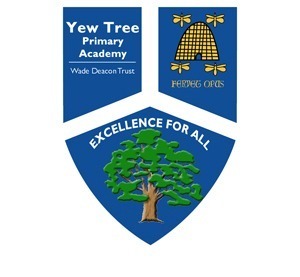 